          №51 /2022                                                                                                                29.11.2022 гПрокуратурой Яльчикского района поддержано государственное обвинение по уголовному делу по факту присвоения крупной суммы денег               Яльчикский районный суд вынес приговор в отношении 53- летней жительницы с. Яльчики Яльчикского района. Она признана виновной в совершении преступления, предусмотренного ч. 3 ст. 160 УК РФ (присвоение).Судом установлено, что в период времени с 01 мая 2017 года по 
31 декабря 2018 года, подсудимая, используя служебное положение, занимая должность бухгалтера БУ «Яльчикский ЦСОН» Минтруда Чувашии в рамках реализации единого умысла систематически  обращала в свою пользование денежные средства граждан, переданные ей заведующими отделений названного учреждения для внесения в кассу. Общий размер причиненного осужденной ущерба превысил 485 тысяч рублей.Подсудимой причиненный преступлением ущерб возмещен в день выявления преступления правоохранительными органами в полном объеме.Суд, с учетом личности подсудимой и наличия по делу таких смягчающих обстоятельств как наличие явкb с повинной, активное способствование раскрытию и расследованию преступления, полное возмещение причиненного преступлением ущерба и отсутствие отягчающих обстоятельств назначил виновной наказание в виде штрафа в размере 150  тысяч рублей. Приговор в законную силу не вступил. Прокурор Яльчикского района советник юстиции                                                                           А.Н. КудряшовИнформационный бюллетень «Вестник Кильдюшевского сельского поселения Яльчикского района Чувашской Республики» отпечатан  в администрации Кильдюшевского сельского поселения Яльчикского района Чувашской Республики.Адрес: д. Кильдюшево, ул. 40 лет Победы, дом №20                                                              Тираж -  10 экз.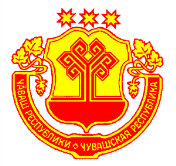 Информационный бюллетеньВестник Кильдюшевского сельского поселения Яльчикского районаУТВЕРЖДЕНРешением Собрания депутатов Кильдюшевского сельского поселения Яльчикского района № 1/2 “22” января 2008г.